Наименование проекта«Строительство текстильной фабрики»Уровень приоритетностиПроект соответствует пункту 2 «Использование современных высокопроизводительных технологий при создании новых производств» Перечня приоритетных направлений инвестиционной деятельности на территории Ставропольского края на 2021-2025 годы, утвержденного постановлением Думы Ставропольского края от 24 сентября 2020 года № 1960-VI ДСК. Инвестиционный проект реализуется в сфере текстильного производства.После перехода современной России на капиталистическую модель отношений, импортные текстильные товары почти что вытеснили отечественную продукцию. Однако наша страна с каждым годом все больше возвращается к прошлому, медленно, но верно восстанавливая собственное производство.В настоящее время в России большое количество талантливых дизайнеров и модельеров. Все еще действуют крупные швейные предприятия, специализирующиеся на производстве повседневной одежды, военного и туристического снаряжения, домашнего текстиля, детского трикотажа. В основном это небольшие предприятия, относящиеся к малому бизнесу. Тем не менее, благодаря развитию IT-технологий и появлению крупных маркетплейсов, небольшие предприятия получили возможность поставлять свои товары во все уголки Российской Федерации, а также за рубеж.  В конечном счете, это привело к увеличению прибыли и поспособствовало ускоренному развитию текстильной промышленности.Текстильное производство – это в первую очередь b2b-индустрия. Её продукцию потребляют швейная, мебельная, строительная, автомобильная и другие отрасли. В 2020 г. в России было продано 2,44 млрд м² тканей, что на 7,6 % меньше, чем в 2019-м. Более половины этого объема – примерно 54 % – пришлось на искусственные и синтетические материалы. Немного меньше – 44,9 % – заняли хлопчатобумажные ткани, что на 2,6 % больше, чем в среднем за последние 5 лет (2016–2020 гг.). Рост вызван повышением потребности в средствах индивидуальной защиты.Текстильная индустрия имеет долю примерно 1 % в объеме промышленного производства России (для сравнения: в 1991 году эта цифра составляла почти 12 %, то есть наша страна находилась на уровне США, Италии и Германии). Согласно планам правительства, к 2025 году доля отрасли в ВВП должна вырасти. Для этого государство, во-первых, разработало меры поддержки для предприятий этой сферы, во-вторых, стало крупнейшим потребителем продукции отрасли. Спецодежда для работников госкомпаний и униформа для сотрудников силовых ведомств отшиваются исключительно из отечественных тканей.Всего 5 % российского текстильного производства обеспечивают малые и средние предприятия. И их число снижается, поскольку в этой отрасли рыночные игроки постепенно укрупняются – как в вертикальных, так и в горизонтальных производственных цепочках.В связи с этим, развитие текстильной промышленности – стратегически важное направление развития экономики Ставропольского края.Краткое описание проектаВ рамках данного проекта планируется осуществить строительство ткацкой фабрики «с нуля» - в чистом поле, которая будет выпускать ткани, такие как сатин и лён, а также хлопчатобумажную нить. Сырьем для производства тканей являются хлопковые и льняные нити. Поставщиками сырья для производства являются компании из г. Душанбе, Таджикистан.Другие сырьевые компоненты будут доставляться из регионов Российской Федерации.Данный проект ставит своей целью развитие собственного производства тканей и хлопчатобумажных нитей в Ставропольском крае. Продукция проекта пользуется спросом. Рынок сбыта межрегиональный – на территории регионов Российской Федерации. Продукция проекта создаст здоровую конкуренцию уже существующим ткацким производствам на территории РФ. Состав производственных и обслуживающих зданий и сооружений зависит от объема инвестиций в проект, однако минимальное количество производственных объектов составляет: производственный комплекс № 1 (ткани), производственный комплекс №2 (хлопчатобумажная нить), склад сырья и готовой продукции, АБК, КПП, ограждение забором. Предполагается, что данный состав зданий можно разместить на площади от 1 га.Необходимость организации собственного ткацкого производства  вызвана наличием необходимых ресурсов для этого (сырье, технология, поставщики оборудования для производства), поддерживаемого платежеспособного спроса со стороны потребителей на конечную продукцию проекта, а также потребностью к созданию здоровой конкуренции, чтобы на рынке отрасли имелось разнообразие ткацкой и швейной продукции российского производства, что способствует развитию малого бизнеса в целом. Благодаря созданию и функционированию такого вида производственной сферы регион повышает уровень социально-экономического развития. Потребности в инженерной инфраструктуре для реализации инвестиционного проектаДля осуществления производства необходимы следующие технические условия: Электроснабжение: 0,5 МВт (напряжение 10 кВт, категория надежности – II).Газоснабжение: 0,11 куб. м/час, в год 966,24 куб. м.Водоснабжение: хозяйственно-питьевое/бытовое – 75 куб. м/сутки);Водоотведение: 75 куб. м/сутки;Средства связи (интернет, телефония): интернет, телефония;Наличие подъездных путей: автомобильная дорога гравийная либо асфальтированная.Продукция проектаПроизводственный цикл прогнозируем, расчеты показывают, что указанный объем производства продукции реализуем при работе предприятия в 3 смены по 8 часов. Проектная мощностьПри реализации данного инвестиционного проекта проектная мощность составит 780 000 метров тканей и 300 000 кг нити в год. При выходе на полную производственную мощность объем выручки от продаж в стоимостном выражении в год будет составлять от 632,2 млн. рублей без НДС в прогнозных ценах проекта. Проектная мощность будет достигнута на 4 году работы производства.Сегмент потребителей- специализированные швейные и ткацкие предприятия и фабрики;- мастера ателье, портнихи;- население различных возрастных групп (магазины тканей, маркетплейсы Ozon, Wildberries).Предлагаемые инвестиционные площадки:            Земельный участок с кадастровым номером 26:16:020201:254, расположенный по адресу: Ставропольский край, город Невинномысск, в промышленной зоне (восточнее ограждения ОАО "Невинномысский Азот"), площадью 152 472 кв. м., категория Земли населённых пунктов, вид разрешенного использования - для производственной деятельности, специальная деятельность.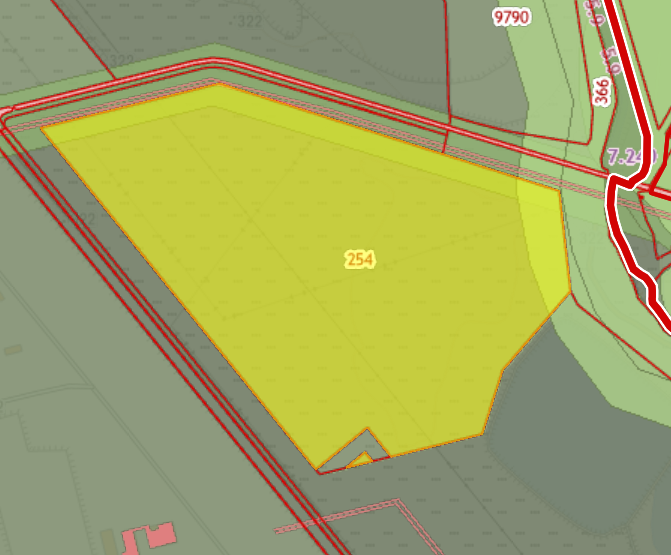 Земельный участок с кадастровым номером 26:16:000000:1271, расположенный по адресу: Ставропольский край, город Невинномысск, улица Низяева, 1С, площадью 18 891 кв.м., категория Земли населённых пунктов, вид разрешенного использования - для строительства объектов промышленного назначения.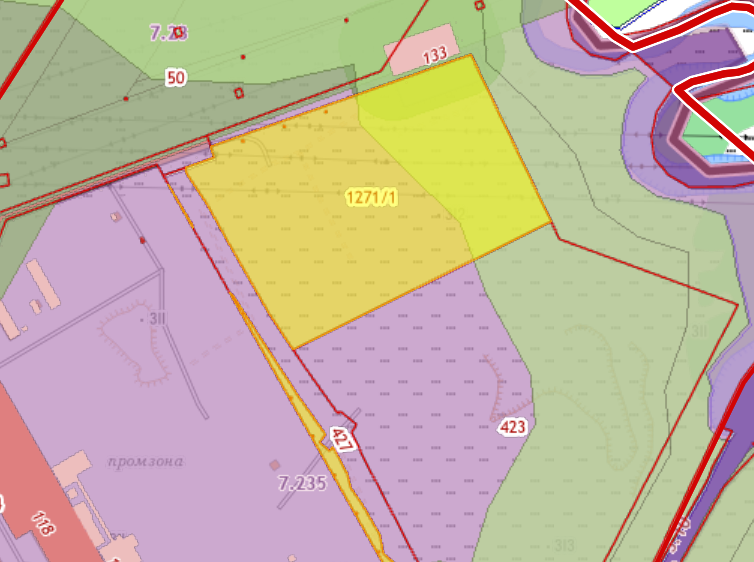 Стоимость проекта: 420 000 000 (четыреста двадцать миллионов) руб.Смета инвестиционных затрат:Структура финансирования: 30% собственные средства, 70% кредит банкаКоличество новых рабочих мест: 50 чел.Средний размер заработной платы: 54 711 руб./мес.Горизонт планирования, лет: 10 летСрок инвестиционной стадии, лет: 24 месяцев (2 года)Срок операционной стадии, лет (для расчета эффективности проекта): 96 мес. (8 лет).Выручка в год при выходе на проектную мощность: 632 258 тыс. руб.Выручка по проекту (в течение операционной стадии): 4 511 892 тыс. руб.EBITDA в год при выходе на полную производственную мощность: 150 024 тыс. руб. EBITDA по проекту (в течение операционной стадии): 963 901 тыс. руб.Чистая прибыль в год при выходе на проектную мощность: 100 931 тыс. руб.Чистая прибыль по проекту (в течение операционной стадии): 577 399 тыс. руб.Рентабельность по чистой прибыли: 12,79%Показатели эффективности инвестиционного проектаГрафик окупаемости проектаНаименование продукцииЕдиница измеренияОбъем производства в месяц при выходе на проектную мощностьОбъем производства в год при выходе на проектную мощностьСатин метр35 000420 000Маркизет метр18 000216 000Лён метр12 000144 000Нить хлопчатобумажная кг10 000120 000N п/пНаименование инвестиционных затрат (этап проекта)Длительность, мес.Стоимость с НДС, руб.1Облагораживание территории2 мес.1 000 000,002Разработка проектно-сметной документации8 мес.6 000 000,003Строительно-монтажные работы16 мес.150 000 000,004Закупка и поставка оборудования12 мес.248 000 000,005Закупа сырья2 мес.15 000 000,00ВСЕГО: по инвестиционному проектуВСЕГО: по инвестиционному проектуВСЕГО: по инвестиционному проекту164 161 445,00ЭФФЕКТИВНОСТЬ ДЛЯ ПРОЕКТА (FCFF)ЭФФЕКТИВНОСТЬ ДЛЯ ПРОЕКТА (FCFF)Долгосрочные темпы роста в постпрогнозный период4,0%Ставка дисконтирования8,4%Чистая приведенная стоимость, NPV (тыс. руб.)122 781,95Внутренняя норма рентабельности, IRR14,8%Дисконтированный срок окупаемости, PBP8,1Простой срок окупаемости6,8Норма доходности дисконтированных затрат (PI)14,1%Модифицированная IRR, MIRR1,3